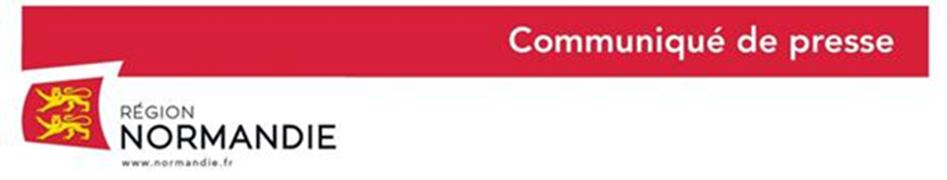 Le 18 novembre 2019Tourisme : La Normandie s’affirme comme une « Région-Monde »Plus de 300 personnes étaient réunies, ce jour, à l’Abbaye d’Ardenne de Saint-Germain la Blanche-Herbe, pour la 4ème édition des Assises normandes du tourisme. Initiées en 2016 à Bagnoles de l’Orne, les Assises du tourisme, constituent le grand rendez-vous annuel de la Région avec la communauté touristique normande. A cette occasion, Hervé Morin, Président de la Région Normandie et du Comité Régional du Tourisme de Normandie, et Marie-Agnès Poussier-Winsback, Vice-présidente en charge de l’attractivité du territoire, du tourisme et du nautisme, 1ère Vice-présidente du CRT, ont dressé un pré-bilan de la saison touristique 2019. « La Normandie peut se féliciter d’avoir vécu une année très réussie pour le tourisme, portée par le 75ème anniversaire du Débarquement et les grands événements régionaux comme le Forum Normandie pour la Paix, l’Armada ou encore la Coupe du monde de football féminin. Autant d’événements dont la Région a été porteur ou parmi les premiers contributeurs publics. Il nous faut néanmoins continuer à innover dans tous les domaines, pour proposer des expériences nouvelles aux visiteurs, renouveler leur intérêt pour nos sites touristiques les plus connus et les inciter à en découvrir de moins connus  » a déclaré Hervé Morin.« La Région, de son côté, continuera à investir dans les territoires pour financer les projets culturels et touristiques. Je vous invite d’ailleurs à nous faire remonter les grands projets structurants qui pourraient être inscrits dans le futur contrat de plan Etat –Région qui sera discuté en 2020. Nous allons, d’autre part, continuer à bâtir un événementiel le plus puissant possible et facteur d’attractivité pour la Normandie. Un grand événement sera notamment organisé pour redonner du souffle à la Métropole Rouennaise durement impactée par l’incendie de Lubrizol. L’année 2020 sera également marquée par une nouvelle édition de Normandie pour la Paix qui passera cette année de 2 à 3 jours, le festival Normandie Impressionniste, le nouvel grand évènement maritime « Fécamp Grand’Escale » ou encore la seconde édition du Festival de l’excellence normande. Nous sommes aussi en train de bâtir un événement innovant et immersif à destination des visiteurs des plages du Débarquement. Il devrait voir le jour en 2021. Enfin, comme vous le savez, la Région s’est positionnée très tôt pour devenir base arrière des JOP 2024 et accueillir les délégations sportives lors des phases préparatoires des Jeux » a poursuivi le Président de Région. Des chiffres remarquables pour le tourisme en NormandieLes professionnels du tourisme de tous secteurs et de tous espaces géographiques (littoral, rural, urbain), interrogés sous la forme d’une enquête mensuelle (réalisée par le CRT et les Agences Départementales de tourisme), témoignent d’une très bonne saison estivale 2019 avec des taux de satisfaction entre 60 et 70 % pour les trois mois d’été. Il s’agit des plus hauts taux de satisfaction jamais enregistrés pour 3 mois consécutifs. Le tourisme normand a, en effet, bénéficié du fort développement du tourisme à l’échelle mondiale (1,4 milliard de touristes dans le monde en 2018 soit + 6 % par rapport à 2017) mais aussi des grands évènements internationaux organisés sur le territoire en 2019 : Le 75ème anniversaire du Débarquement du 5 au 8 juin 2019 a fait atteindre des sommets à la fréquentation touristique de la Normandie : 93 % de taux d’occupation dans l’hôtellerie de chaine sur Caen et les Plages du Débarquement avec un pic à 98 % le 5 juin (données MKG) (+ 2 points par rapport au 70ème Anniversaire).Dans le Calvados, on enregistre + 130 % de nuitées sur l’ensemble des hébergements entre 2018 et 2019 sur la semaine du 3 au 9 juin (données Flux Vision Tourisme sur l’ensemble des hébergements touristiques marchands et non-marchands).On compte, par ailleurs, + 23 % de nuitées étrangères en plus en juin 2019 et + 19 % pour la clientèle française.  La clientèle américaine a été la plus présente avec + 90 % de nuitées enregistrées sur le mois de juin.La Région Normandie était très mobilisée pour le 75e anniversaire du Débarquement avec notamment : Le dispositif de labellisation des manifestations « Normandie pour la Paix- 75e » : 330 manifestations et cérémonies labellisées et une trentaine d’événements subventionnés par la Région, la publication d’un agenda papier édité à 300 000 exemplaires et une promotion sur les sites internet de Normandie pour le Paix et du CRTLa mise en place d’un projet pédagogique d’ampleur internationale : Le Prix Liberté qui a été associé à un temps d’hommage aux vétérans pendant le Forum Normandie pour la PaixL’organisation d’une cérémonie internationale en hommage aux victimes civiles durant l’été 2019 à Epron, ville martyre du Calvados.La seconde édition du Forum Mondial Normandie pour la Paix, sur la thématique « Les faiseurs de Paix », s’est tenue à l’Abbaye-aux-Dames les 4 et 5 juin 2019. Plus de 240 intervenants de 40 pays, dont 4 Prix Nobel de la Paix et le Ministre des Affaires Etrangères, ont participé à ce grand événement qui a rassemblé 6 000 personnes sur deux jours (3 grandes conférences et 30 débats). 45 navires de 14 nationalités différentes étaient présents le long de 7 kms des quais de la ville de Rouen pour la 7ème édition de l’Armada. Avec un budget de2 millions d’euros (dont 280 000 euros pour l’association Armada), la Région était le premier partenaire public de l’Armada 2019. Les 7 soirées de concerts gratuits organisées par la Région ont rassemblé plus de 300 000 personnes.  + 9 % de fréquentation hôtelière en juin 2019 sur Rouen. 78 % de taux d’occupation entre le 5 et le 16 juin et un pic à 92 % le mercredi 5 juin, à l’ouverture de l’évènement.Plus de 122 000 spectateurs ont été accueillis au Stade Océane du Havre pour la Coupe de Monde de football féminin 2019. La Région a soutenu cet événement à hauteur de 80 000 euros. Taux d’occupation à 78 % sur le mois de juin 2019 au Havre, 20 points de plus qu’un mois de juin moyen.+ 48 % de nuitées, dont + 91 % de nuitées étrangères. Les Américains et les Britanniques sont les nationalités les plus présentes, suivies par les Néerlandais.D’autres indicateurs sont aussi très encourageants pour le tourisme normand : Des croisières maritimes et fluviales qui se portent très bien dans les ports normands : plus de 555 000 passagers de croisières maritimes en 2018, soit + 8,3 % par rapport à 2017 (après une augmentation de 22,9% entre 2016 et 2017). La tendance est à la hausse chaque année depuis 20 ans, et les prévisions sont prometteusesLe tourisme culturel fait le plein avec des expositions et des musées très fréquentés. Le nombre de visiteurs dans les sites patrimoniaux, toutes thématiques confondues, a augmenté de façon significative entre 2016 et 2017 (Ex : + 9,1% dans le musées) – et entre 2017 et 2018 (+ 7% dans les sites et lieux de visites)La Région s’engage massivement pour la culture et le patrimoine en y dédiant 40 millions d’euros par an et en soutenant aussi bien les grandes structures culturelles normandes (Ex : 7,1 millions d’euros par an pour l’Opéra de Rouen) que les lieux et structures moins connus (à travers le dispositif « Patrimoines en Créations » par exemple) La Région soutient également la mise en valeur de grands sites patrimoniaux normands comme l’IMEC ou la cité médiévale de Domfront.Des dynamiques d’investissements : 537 millions d’euros sont investis en moyenne chaque année dans le secteur touristique dont 71 % d’investissements dans les hébergements (données Atout France / CRT Normandie 2014-2015-2016)Renforcer la dimension durable du tourisme normand Forts de cette très belle saison 2019, les acteurs touristiques normands sont conscients qu’il faut maintenir leurs efforts collectifs pour garantir une qualité d’accueil irréprochable aux visiteurs nationaux et internationaux de la Normandie. « Comment rester au top ? » était ainsi le fil conducteur de ces assises : Soigner les clientèles traditionnelles, faire vivre des expériences inoubliables aux visiteurs, mais aussi et surtout comment continuer à développer ce secteur économique majeur pour la région tout en s’adaptant aux nouvelles attentes sociétalesLes participants aux assises ont notamment rappelé qu’à l’exception de quelques sites où la pression touristique peut parfois se faire sentir, la Normandie est dans l’ensemble une destination « durable ». Toutefois, conscients des enjeux climatiques et environnementaux, les acteurs touristiques, autour de la Région et du CRT, se sont dits prêts à relever le défi et à enclencher collectivement une démarche globale afin d’intégrer d’avantage les principes du développement durable l’offre touristique normande et notamment de :Sensibiliser les visiteursEncourager et valoriser les bonnes pratiques des professionnels et des territoiresAméliorer les conditions d’accueil sur les sites souffrant, même ponctuellement de sur-fréquentation Développer la possibilité de découvrir la Normandie sans voiture, en profitant notamment de l’arrivée des nouveaux trains Contact presse : Charlotte Chanteloup  - tel : 02 31 06 98 96 /  06 42 08 11 68  - charlotte.chanteloup@normandie.frLe tourisme en Normandie – Chiffre-clés1 million de lits touristiques en Normandie (4,5 % de la capacité nationale)16,2 millions de nuitées dans des hébergements marchands en 2018 (dont 25 % de touristes internationaux) soit + 4,5% par rapport à 20175,8 millions de visiteurs par an sur les sites du D-Day (45 % d’internationaux)2,3 millions de visiteurs par an au Mont Saint Michel (50 % d’internationaux) Plus de 696 000 visiteurs par an à Giverny (Maison et Jardins Claude Monet) (60 % d’internationaux)Augmentation de 3,4 % des nuitées dans l’hôtellerie normande en 2018 par rapport à 2017 (+ 2,2 % au niveau national) soit une augmentation de 268 000 nuitées en un an pour atteindre 8,14 millions de nuitées dans l’hôtellerie en 2018.537 millions investis dans le tourisme par an en moyenne en Normandie (données Atout France / CRT Normandie 2014-2015-2016)38 000 emplois liés directement au tourisme dans la Région (3,1% de l’emploi total normand) et jusqu’à 50 000 en haute saisonTourisme d’affaires : 3,4 millions de nuitées en 2018 (+3 % depuis 2010)Le tourisme représente 6 % du PIB régional avec 5,3 milliards d’euros de consommation touristique (donnée 2014).